4-H Record Book Scorecard, Level 1, C0932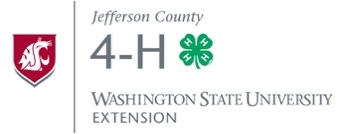 Jefferson County, WAYouth Name:__________________________________	4-H Age Group:____________________								Cloverbud = 5-7 years old & Junior = 8-10 years oldAdditional Comments:Revised 12/14/17CATEGORYSCORINGSCORINGSCORINGCOMMENTSCATEGORYExcellentGoodFairCOMMENTSGeneral AppearanceCover page neat and completeOverall neatness Spelling, grammar & punctuation Proper page order Dividers (if needed) My 4-H Planning CalendarComplete list of activities related to 4-H project(s) Checked when attendedProject PlansRealistic, well-stated goals Signatures Project DiaryOne journal/diary/summary per projectComplete list of work for 4-H yearReasonable estimates re: cost and timeSelf-reflective commentsAccurate mathProject Photos & Related MaterialsRelated to project Neatly attached Captioned My 4-H StoryNarrative quality and creativityExpresses authentic self-reflection My 4-H MemoriesRelevant to project Neatly attached Captioned